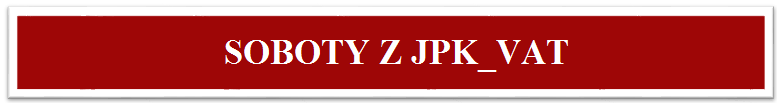 Szanowni Państwo!Naczelnik Urzędu Skarbowego w Pucku, informuje, iż:w soboty 17 i 24 lutego 2018 r.w godzinach 9:00 – 13:00zostaną zorganizowane dodatkowe dyżury dla mikroprzedsiębiorcówPodatnicy uzyskają w Urzędzie Skarbowym w Pucku wszystkie informacje potrzebne do prawidłowego przygotowania i terminowego przesłania JPK_VAT. Będą mogli też potwierdzić Profil Zaufany (eGO).
Wsparcia podatnikom w zakresie JPK_VAT udzielą również konsultanci Krajowej Informacji Skarbowej (KIS) pod numerami telefonów: 801 055 055 (z tel. stacjonarnych) oraz 22 330 03 30 (z tel. komórkowych). Infolinia KIS dla mikroprzedsiębiorców będzie czynna w obie soboty (17 i 24 lutego), również w godzinach od 9 do 13.Uwaga: podczas sobotnich dyżurów pracownicy urzędu skarbowego będą obsługiwać wyłącznie podatników zainteresowanych JPK_VAT.Dyżury będą pełnione pod numerami telefonów:1) 17.02.2018 r.   JPK_VAT: 58 774 24 81 oraz 58 774 24 67                             e-Go: 58 774 24 50 oraz 58 774 24 292) 24.02.2018 r.   JPK_VAT: 58 774 24 81 oraz 58 774 24 59                             e-Go: 58 774 24 50Wszystkich zainteresowanych serdecznie zapraszamy.